Info für die Elternabende:Kostenlose online Informationsveranstaltungen von FJP-Media 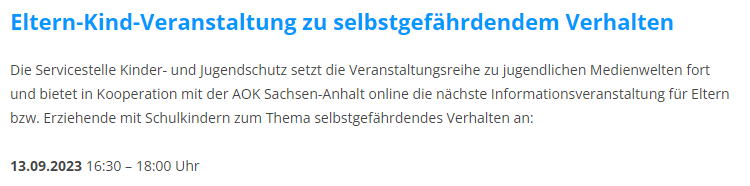 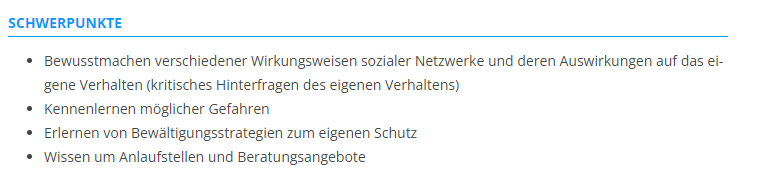 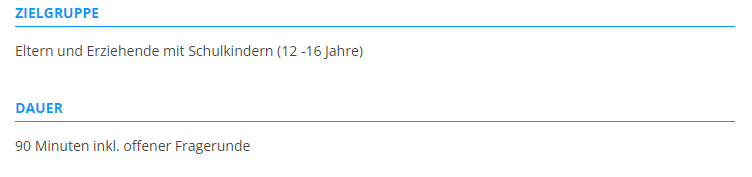 Anmeldung unter: https://daten.fjp-media.de/2023_09_13_selbstgefaehrdendes-verhalten/ 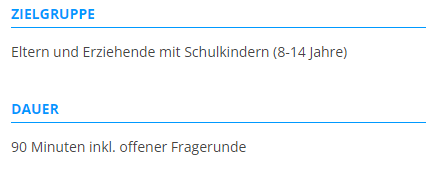 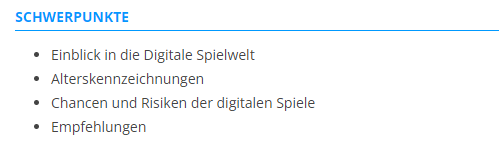 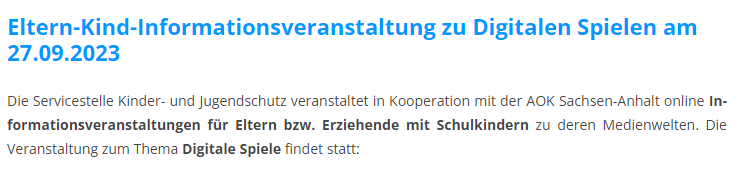 Anmeldung unter: https://daten.fjp-media.de/2023_digitale_spiele/ 